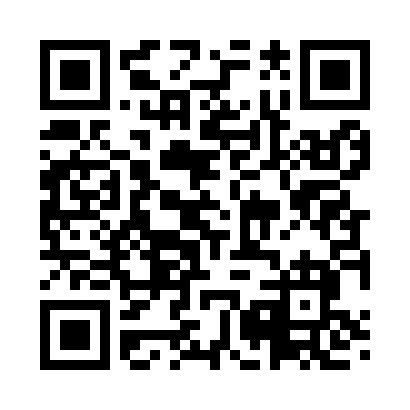 Prayer times for Foley Corner, Pennsylvania, USAMon 1 Jul 2024 - Wed 31 Jul 2024High Latitude Method: Angle Based RulePrayer Calculation Method: Islamic Society of North AmericaAsar Calculation Method: ShafiPrayer times provided by https://www.salahtimes.comDateDayFajrSunriseDhuhrAsrMaghribIsha1Mon3:555:361:105:118:4310:242Tue3:555:371:105:118:4310:243Wed3:565:371:105:118:4310:244Thu3:575:381:105:128:4310:235Fri3:585:381:105:128:4210:236Sat3:595:391:115:128:4210:227Sun4:005:401:115:128:4210:218Mon4:015:401:115:128:4110:219Tue4:025:411:115:128:4110:2010Wed4:035:421:115:128:4010:1911Thu4:045:421:115:128:4010:1812Fri4:055:431:115:128:3910:1713Sat4:065:441:125:128:3910:1714Sun4:075:451:125:128:3810:1615Mon4:085:461:125:128:3810:1516Tue4:095:461:125:118:3710:1417Wed4:115:471:125:118:3610:1318Thu4:125:481:125:118:3610:1119Fri4:135:491:125:118:3510:1020Sat4:145:501:125:118:3410:0921Sun4:165:511:125:118:3310:0822Mon4:175:521:125:118:3210:0723Tue4:185:521:125:108:3110:0524Wed4:205:531:125:108:3110:0425Thu4:215:541:125:108:3010:0326Fri4:225:551:125:108:2910:0127Sat4:245:561:125:098:2810:0028Sun4:255:571:125:098:279:5829Mon4:275:581:125:098:269:5730Tue4:285:591:125:088:259:5631Wed4:296:001:125:088:239:54